ほぼ週刊コラム　Partnership論　その２２４シリーズ：『米国Partnership税制勉強会』第三十二回勉強会（通年内容は年表rev.9参照方）の準備2014年のLLC数は2,432,30320170217 rev.1 齋藤旬 Inventing the Peopleの半訳作業ファイルwork14を和英混訳のコーナーにアップした。2．The Enigma of Representation	31-32これらの頁を半訳した。　久しぶりにIRS Tax Statsを覗いたら、snapshot版のPartnership Returns, 2014が1月末にアップされていたことが分かった。そのグラフからは2014年のLLC数が250万社弱であることが分かった。　full paperのPartnership Returns, 2014は、SOI Bulletin Articles: Index by Topicの中程を見れば分かるように、二年遅れでfall（秋）に、即ち去年秋に出るはずなのだが、2014年版は未だ出ていない。大統領選の混乱のせいだろうか？　それならばということで、2010年版から発行されている、普段は余り参考にしないPartnership Returns Line Item Estimatesの2014年版を見てみた。11頁／全71頁にその数がある。2014年のLLC数が2,432,303であることが分かる。　SOI Tax Stats - Corporation Complete Reportの方にも2013 Corporation Complete Report (pdf)が、去年11月、アップされていた。12頁のFigure HからForm 1120つまりC-corpの2013年総数が1,582,809であることが分かる。　以上をまとめて次頁にNumber of LLC and C-Corp (1992-2014）のグラフを載せておく。変わらずにLLCは増え続けC-Corpは減り続けていることを確認して頂きたい。今週は以上。来週も請うご期待。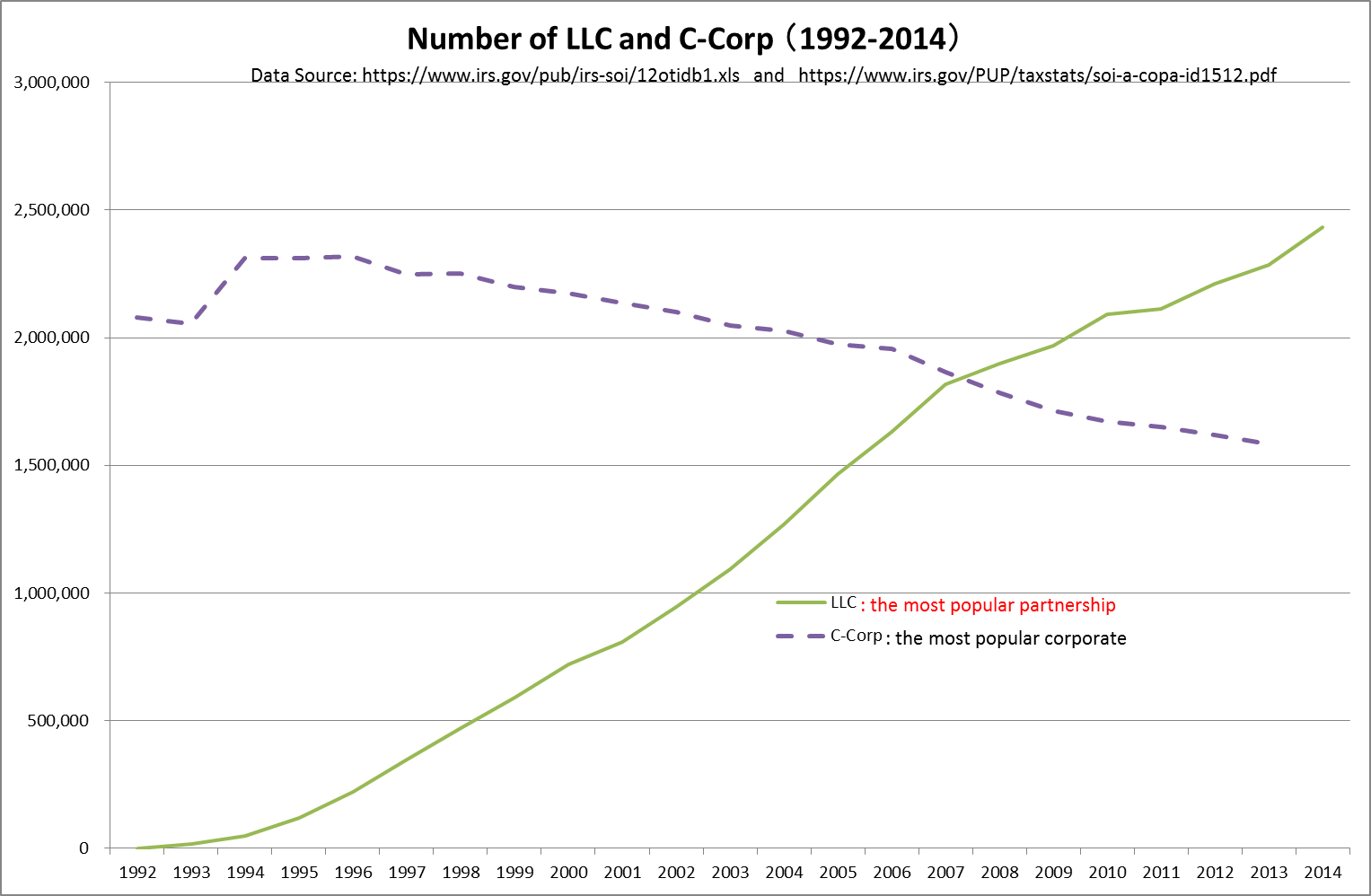 